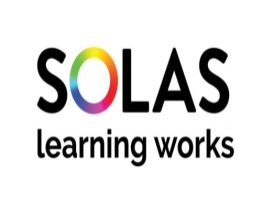 Confidential Application FormPlease Note: The application form must be completed in full.  Incomplete or handwritten application forms will not be accepted. Please ensure that you include all relevant information in your application. Applications will be shortlisted on the basis of their content. Please see our Data Protection Notice to understand about how SOLAS processes the personal information you provide in this application form. POSITIONPERSONAL INFORMATION (in block letters, please)SUPPLEMENTARY INFORMATIONEDUCATION AND TRAINING RECORDEMPLOYMENT RECORD - Your Present PostEMPLOYMENT RECORD - PREVIOUS POSTSPlease give details of all past posts held, starting with the most recentIn the following pages, please clearly outline your experiences in the Competencies below, as set out in the attachment to the advertisement for this Role.DATA PROTECTION NOTICE PERSONAL DATA COLLECTED AND OBTAINEDThis Data Protection Notice ("Notice") sets out the basis on which SOLAS ("SOLAS", “we”, "our" or “us”) of Block 1, Castleforbes House, Castleforbes Road, Dublin 1 will use the Personal Data you will provide when you apply for a position within SOLAS in this Confidential Application Form (the "Form"). This Notice details how SOLAS will process your personal information ("Personal Data") for the purpose of assessing and determining your eligibility for employment with SOLAS.The Personal Data provided by you will be held by SOLAS as a controller. SOLAS will process the Personal Data that you provide in this Form and that we obtain throughout the recruitment process (e.g. your name, contact details, existing/previous employment details, skills, qualifications etc.). If you are offered a position within SOLAS, and you accept that position, your Personal Data will be processed in accordance with the SOLAS employee data protection notice (which will be made available to you when you commence employment with SOLAS). It is necessary for us to process your Personal Data in order to assess your Form. Ultimately, it may also be necessary for us to process your Personal Data in order to take steps to offer and enter into a contract of employment with you. In the event that you do not wish to provide us with your Personal Data for the purposes outlined in this Notice, we will not be able to assess your Form and/or offer you a contract of employment.IMPORTANT: where you provide Personal Data about other individuals (e.g. your references), you agree that you are responsible for ensuring that such individuals know their Personal Data will be used by SOLAS in accordance with this Notice.HOW AND WHY WE PROCESS YOUR PERSONAL DATA This section details how ("legal basis") and why ("purposes") we process your Personal Data: Legal basis: it is necessary for the performance of a task performed in the public interest to process your Personal Data based on our legitimate interests to facilitate the recruitment process. Should you be successful in the recruitment process, it will form the basis of your contract as an employee of SOLASto determine whether you meet the minimum entry requirements for the post applied forto approve or decline your application and to communicate such decision to you	to oversee your application and to ensure the smooth running of the recruitment process including screening, interview, presentation, medical and references	to co-ordinate, taken action (as necessary) and organise your employmentto respond to you when we receive any correspondence from youto retain your information (should you be unsuccessful) in order to contact you in relation to future vacancies within SOLAS that may be of interest to you.IMPORTANT: When we process your Personal Data based on our legitimate interests, we make sure to consider and balance any potential impact on you and your data protection rights. We will not use your Personal Data for activities where our interests are overridden by the impact on you (unless we have your consent or are otherwise required or permitted by law). You have a right to object at any time to the processing of your Personal Data where we process your Personal Data on the legal basis of pursuing our legitimate interests.Legal basis: it is also necessary to process your Personal Data for SOLAS to comply with legal obligations to which we are subject including for the following purposes:to ensure you meet the minimum entry requirements for the post as advertisedto comply with Member State and European Union employment, equality and health and safety law.Legal basis: It is necessary to process your Personal Data in order for us to determine your working capacity.To assess if you are fit to work or not fit to work (e.g. where you have suffered from an illness)To assist you obtain adequate support after/during you have suffered from a health condition which affects your work capacity.DISCLOSURE OF YOUR PERSONAL DATAWe may disclose some or all of your Personal Data to the following parties: SOLAS business units, SOLAS agents or service providers including medical providers and nominated referees.We may also disclose your Personal Data to third parties: (a) if we are under a duty to disclose or share your Personal Data in order to comply with any legal or regulatory obligation or request or to perform a public function.HOW LONG WE KEEP YOUR PERSONAL DATA FORWhere you are successful in the recruitment process, the Personal Data generated by us and provided by you over the course of the job application/recruitment process will be retained by us for the purpose of your contract of employment. Such Personal Data will be retained in accordance with our Employee Data Protection Notice and Retention Policy (which will be available to you when you commence employment with SOLAS). Where you are unsuccessful in the recruitment process, we will retain your Personal Data for a period of up to 12 months after you attend an interview or submit your Form for the purposes of both contacting you in relation to future vacancies within SOLAS which we think may be of interest to you and, for the purpose of defending potential employment equality claims which you may bring against us. Please note that in certain circumstances, we may hold your data for a longer period, for example, if we are processing an ongoing claim or believe in good faith that applicable European Union or Member State law or a relevant regulator may reasonably in our view expect or require us to preserve your Personal Data. YOUR RIGHTS This subsection sets out the rights which you have to address any concerns or queries with us about our processing of your Personal Data:You can exercise any of these rights by submitting a request to the Data Protection Officer, SOLAS, Castleforbes House, Dublin 1.We will provide you with information on any action taken upon your request in relation to any of these rights without undue delay and at the latest within one month of receiving your request. We may extend this by up to 2 months if necessary, however we will inform you if this arises. You have the right to lodge a complaint with the Office of the Data Protection Commissioner with regards to us processing your Personal Data. CHANGES TO THIS NOTICEWe may amend this Notice from time to time, in whole or part, at our sole discretion. Any changes to this Notice will be effective immediately upon sending the revised Notice to you by e-mail.If at any time we decide to use your Personal Data in a manner significantly different from that stated in this Notice, or otherwise disclosed to you at the time it was collected, we will notify you by e-mail, and you will have a choice as to whether or not we use your information in the new manner.CONTACT USIf you have questions or concerns about this Notice, or if you wish to exercise any of your rights as a data subject, please contact the SOLAS Data Protection Officer at SOLAS Data Protection Officer, SOLAS, Castleforbes House, Dublin 1.RightFurther Information Right to be InformedYou have the right to know whether your Personal Data are being processed by us, how we use your Personal Data and your rights in relation to your Personal Data.  We comply with this by way of this Notice. Right of AccessYou have the right to request a copy of the Personal Data held by us about you. We will only charge you for making such an access request where we feel your request is unjustified or excessive. Right to RectificationYou have the right to request that we amend any inaccurate Personal Data that we have about you.Right to ErasureYou have the right to ask us to erase your Personal Data where:it is no longer necessary to perform your contract with us; you object to the processing and we have no overriding legitimate grounds; your Personal Data has been unlawfully processed; orit must be erased to comply with a legal obligation.  Right to Restriction of ProcessingYou have the right to ask us to restrict processing your Personal Data in the following situations:where you contest the accuracy of your Personal Data;where the processing is unlawful and you do not want us to delete your Personal Data; orwhere we no longer need your Personal Data for the purposes of processing but you require the data in relation to a legal claim. When you exercise this right we may only store your Personal Data. We may not further process the data unless you consent or the processing is necessary in relation to a legal claim or to protect the rights of another person or legal person or for reasons of important public interest. We will inform you before the processing restriction is lifted.Right to Data PortabilityYou may request us to provide you with your Personal Data which you have given us, in a structured, commonly used and machine-readable format and you may request us to transmit your Personal Data directly to another controller, where this is technically feasible. This right only arises where: we process your Personal Data on the legal basis that it is necessary to perform our contract with you; andthe processing is carried out by automated means.  